LA BOUTIQUE La boutique de l’association se renouvelle. Nouveaux produits, nouvelles broderies (au symbole du judo et de l’aïkido de Mazamet)…  Vous pouvez prendre vos commandes TOUTE L’ANNEE !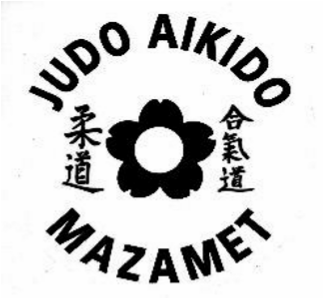 NOM :                                                                                    PRENOM :Réglé le ____________________par ESPECE ou CHEQUE (ordre : Judo Aikido Club Mazamet)Désignation Taille Prix TTC Veste polaire Enfant brodée Coloris : Noir 5 / 6 ans           7 / 8  ans 9 / 11 ans       12 / 13 ans 14 / 15 ans 37 € Veste polaire Adulte brodée Coloris : Noir S – M – L – XL - XXL 37 € Veste à capuche zippée Enfant brodée Coloris : Noir ou gris5 / 6 ans           7 / 8  ans 9 / 11 ans       12 / 13 ans 14 / 15 ans 37 € Veste à capuche zippée Adulte brodée Coloris : Noir ou gris S – M – L – XL - XXL  37 €                         T-SHIRT Spécial 70 ans                        Coloris : noir ou blancS – M – L – XL - XXL15 €                        T-SHIRT Enfant                        Coloris : gris, noir ou blanc5 / 6 ans           7 / 8  ans 9 / 11 ans       12 / 13 ans 14 / 15 ans 10 €                        T-SHIRT Adulte                        Coloris : gris, noir ou blancS – M – L – XL - XXL12 €  Sac de sportavec le logo du club brodé Coloris : Noir           BRODERIE DU NOM (+ 5€) 70X30X31  Capacité 65L 57 € Désignation Taille quantité Prix TTC Veste polaire Enfant brodée Coloris : Noir 5 / 6 ans           7 / 8  ans 9 / 11 ans       12 / 13 ans 14 / 15 ans Veste polaire Adulte brodée Coloris : Noir S – M – L – XL - XXL Veste à capuche zippée Enfant brodée Coloris : Noir 5 / 6 ans           7 / 8  ans 9 / 11 ans       12 / 13 ans 14 / 15 ans Veste à capuche zippée Adulte brodée Coloris : Noir S – M – L – XL - XXL        T-SHIRT Spécial 70 ans         Coloris : noir ou blancS – M – L – XL - XXL15 €          T-SHIRT Enfant          Coloris : gris, noir ou blanc5 / 6 ans           7 / 8  ans 9 / 11 ans       12 / 13 ans 14 / 15 ans           T-SHIRT Adulte        Coloris : gris, noir ou blancS – M – L – XL - XXL  Sac de sportavec le logo du club brodé Coloris : Noir           BRODERIE DU NOM (+ 5€) 70X30X31  Capacité 65L TOTAL TTC